_______________________    We Rise   _____________________________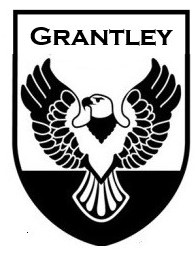       GRANTLEY COLLEGE2 Blackwood Av, Parktown, 2193P.O. Box 87278, Houghton, 2041Tel:  011 643 8321/8/9info@grantleycollege.co.zawww.grantleycollege.co.za14/6/2021Dear ParentsSTUDY BREAKIn the light of the ever increasing  national infection numbers and the fact that we had 20 learners absent today – some in isolation and other just feeling fluish, the Lead Team in consultation with the Governing Board of Grantley College have decided the following: We will close today at 2:45 pm and reopen on Monday 21/6.We will not be teaching online, but encourage learners to take all their books home and to revise for the coming assessments.Scopes are uploaded in all subjects on the D6 and learners should use these scopes as a guide to revise during this study breakThe assessment time table will not change and assessments begin on the 30/6.Any assessments scheduled before that will be reschedules.A timetable will be sent to parents regarding extra 7th period lessons for the week that we come back from study break.  They will not be necessary for all subjects or all classes. These lessons will end at 3:30 pm.  Please adjust your collection times accordingly.We request that ALL learners STAY AT HOME during this study break..  NO visiting, NO shopping and certainly NO parties.Please remember that should your child, or anyone in your family feel ill, be running a fever or any other symptoms, it is best to be conservative and keep your child at home for a day or two.As the third wave continues into the winter, I appeal to all families, to continue to be vigilant and careful.  Keeping our masks on properly, social distancing and washing our hands regularly, are imperative, if we are to stay safe.The health of your children and families, as well as that of our staff remains our highest priority.  WE RISE!Kind RegardsMrs L Visser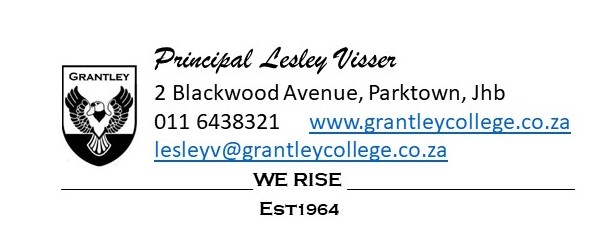 